附件厦门市自然资源和规划局关于国土空间详细规划用地用海分类的实施细则（试行）为规范厦门市国土空间详细规划用地用海分类，遵循《国土空间调查、规划、用途管制用地用海分类指南》（以下简称《指南》）的基本规定，结合《厦门市城镇开发边界内详细规划编制导则（试行）》《厦门市陆域特殊管控地区国土空间详细规划编制导则（试行）》《厦门市村庄规划编制导则（试行）》《厦门市城镇土地基准地价（2023年版）》《厦门市国土空间规划用地分类补充导则（试行）》等规范，根据厦门市国土空间规划建设和管理实际需要，制定本实施细则。本实施细则适用于厦门市域范围内国土空间详细规划（以下简称“详细规划”）。详细规划中的用地用海规划分类原则上细分至二级类，依据专项规划、调查登记等可明确具体土地用途的细分至三级类（详见附录1）。（一）耕地、园地、林地、草地、湿地、农业设施建设用地，均细分至二级类。（二）居住用地。城镇住宅用地、城镇社区服务设施用地、农村宅基地、农村社区服务设施用地细分至二级类，城中村用地细分至三级类。（三）公共管理与公共服务用地。机关团体用地、科研用地细分至二级类；教育用地细分至三级类；文化用地、体育用地、医疗卫生用地、社会福利用地细分至二级类，依据专项规划、调查登记等可明确土地用途的细分至三级类。（四）商业服务业用地。商务金融用地、娱乐用地、其他商业服务业用地、集体发展用地细分至二级类；商业用地中的公用设施营业网点用地细分至三级类，其他的细分至二级类。（五）工矿用地。采矿用地、盐田细分至二级类，工业用地细分至三级类。（六）仓储用地。储备库用地细分至二级类，物流仓储用地细分至三级类。（七）交通运输用地。铁路用地、公路用地、机场用地、港口码头用地、管道运输用地、城市轨道交通用地、城镇村道路用地、其他交通设施用地细分至二级类，交通场站用地细分至三级类。（八）公用设施用地、绿地与开敞空间用地、特殊用地、渔业用海、工矿通信用海、交通运输用海、游憩用海、特殊用海、其他土地，细分至二级类。（九）留白用地、陆地水域、其他海域，细分至一级类。详细规划中的用地用海现状分类原则上细分至最高级类。详细规划上报省自然资源厅备案时，较《指南》新增地类按照以下原则备案：（一）城中村用地（0705）、城中村住宅用地（070501）、城中村配套设施用地（070502）按照居住用地（07）备案。（二）集体发展用地（0905）按照商业服务业用地（09）备案。（三）工业研发用地（100104）按照工业用地（1001）备案。位于市级以上政府（含市政府）批准设立的专业园区内、经市软件行业主管部门同意的软件研发用地，土地用途归为科研用地（0802）。会展中心用地土地用途按照文化专项规划落实，列入文化专项规划的土地用途归为图书与展览用地（080301），未列入文化专项规划的土地用途归为其他商业服务业用地（0904）。一个地块内有两类或两类以上不同地上土地用途的用地（不含地下空间），且任一地上土地用途的计容建筑面积占计容总建筑面积的比例均小于70%的混合用地，在地块指标表中，用地代码与用地性质以对应用地之间采用“+”连接表示（顺序按照用途占比从大到小排列），备注需标明具体混合的用途类型和比例；在规划图纸中，用地按占比最大的土地用途表达，增加混合用地的图块标注（示例详见附录2）。本细则自发布之日起30日后施行，试行2年。附录1    厦门市详细规划用地用海分类名称、代码、采用级类表备注：“★”为结合《补充导则》新增的城中村用地、集体发展用地及工业研发用地。附录2    混合用地表达示例以商务金融用地和二类城镇住宅用地的混合用地为例1.地块指标表：用地代码表达为“0902+070102”，用地性质名称表达为“商务金融用地+二类城镇住宅用地”，备注中标明商务金融用地和二类城镇住宅用地及其建筑面积比例。地块指标表2.规划图纸：用地按占比最大的商务金融用地表达，增加混合用地的图块标注。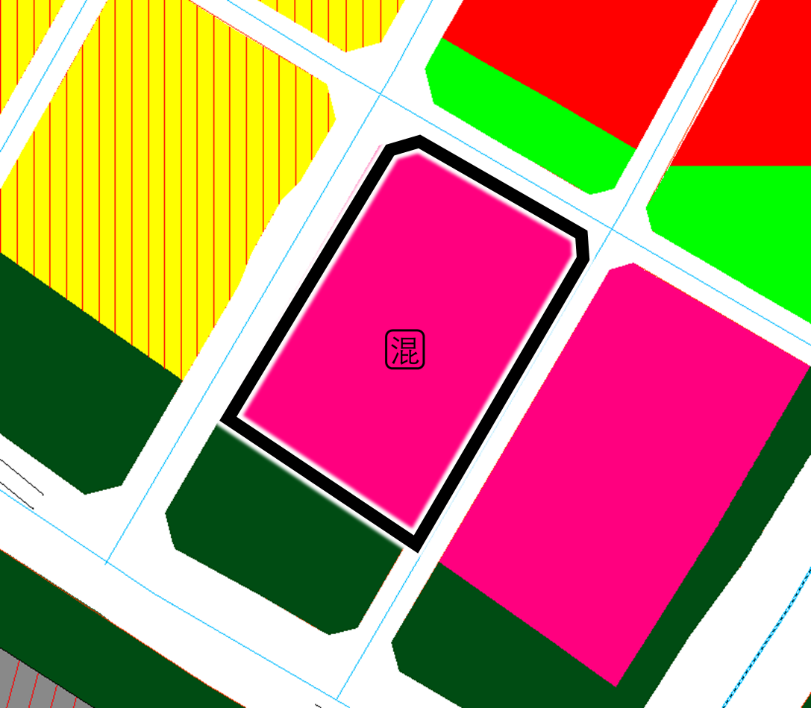 一级类一级类二级类二级类含义三级类三级类含义详细规划采用级类代码名称代码名称含义代码名称含义详细规划采用级类01耕地0101水田指用于种植水稻、莲藕等水生农作物的耕地，包括实行水生、旱生农作物轮种的耕地二级类01耕地0102水浇地指有水源保证和灌溉设施，在一般年景能正常灌溉，种植旱生农作物（含蔬菜）的耕地二级类01耕地0103旱地指无灌溉设施,主要靠天然降水种植旱生农作物的耕地，包括没有灌溉设施，仅靠引洪淤灌的耕地二级类02园地0201果园指种植果树的园地二级类02园地0202茶园指种植茶树的园地二级类02园地0203橡胶园地指种植橡胶树的园地二级类02园地0204油料园地指种植油茶、油棕、橄榄和文冠果等木本油料作物的园地二级类02园地0205其他园地指种植桑树、可可、咖啡、花椒、胡椒、药材等其他多年生作物的园地，包括用于育苗的土地二级类03林地0301乔木林地指乔木郁闭度≥0.2的林地，不包括森林沼泽二级类03林地0302竹林地指生长竹类植物，郁闭度≥0.2的林地二级类03林地0303灌木林地指灌木覆盖度≥40%的林地，不包括灌丛沼泽二级类03林地0304其他林地指疏林地（树木郁闭度≥0.1、＜0.2的林地）、未成林地，以及迹地、苗圃和符合国家规定标准的用于培育、贮存种子苗木等直接为林业生产经营服务的设施用地等二级类04草地0401天然牧草地指以天然草本植物为主，用于放牧或割草的草地，包括实施禁牧措施的草地二级类04草地0402人工牧草地指人工种植牧草的草地，不包括种植饲草饲料的耕地二级类04草地0403其他草地指天然牧草地、人工牧草地以外的草地，不包括可用于开发补充耕地的土地二级类05湿地0501森林沼泽指以乔木植物为优势群落、郁闭度≥0.2的淡水沼泽二级类05湿地0502灌丛沼泽指以灌木植物为优势群落、覆盖度≥40%的淡水沼泽二级类05湿地0503沼泽草地指以天然草本植物为主的沼泽化的低地草甸、高寒草甸二级类05湿地0504其他沼泽地指除森林沼泽、灌丛沼泽和沼泽草地外、地表经常过湿或有薄层积水，生长沼生或部分沼生和部分湿生、水生或盐生植物的土地，包括草本沼泽、苔藓沼泽、内陆盐沼等二级类05湿地0505沿海滩涂指沿海大潮高潮位与低潮位之间的潮浸地带，包括海岛的滩涂，不包括已利用的滩涂二级类05湿地0506内陆滩涂指河流、湖泊常水位至洪水位间的滩地，时令河、湖洪水位以下的滩地，水库正常蓄水位与洪水位间的滩地，包括海岛的内陆滩地，不包括已利用的滩地二级类05湿地0507红树林地指沿海生长红树植物的土地，包括红树林苗圃二级类06农业设施建设用地0601农村道路指在村庄范围外，南方宽度≥1.0米、≤8.0米，北方宽度≥2.0米、≤8.0米，用于村间、田间交通运输，并在国家公路网络体系（乡道及乡道以上公路）之外，以服务于农村农业生产为主要用途的道路（含机耕道）060101村道用地指用于村间、田间交通运输，服务于农村生活生产的硬化型道路（含机耕道），不包括村庄内部道路用地和田间道二级类06农业设施建设用地0601农村道路指在村庄范围外，南方宽度≥1.0米、≤8.0米，北方宽度≥2.0米、≤8.0米，用于村间、田间交通运输，并在国家公路网络体系（乡道及乡道以上公路）之外，以服务于农村农业生产为主要用途的道路（含机耕道）060102田间道指用于田间交通运输，为农业生产、农村生活服务的非硬化型道路二级类06农业设施建设用地0602设施农用地指直接用于经营性畜禽养殖生产设施及附属设施用地；直接用于作物栽培或水产养殖等农产品生产的设施及附属设施用地；直接用于设施农业项目辅助生产的设施用地；晾晒场、粮食果品烘干设施、粮食和农资临时存放场所、大型农机具临时存放场所等规模化粮食生产所必需的配套设施用地060201种植设施建设用地指工厂化作物生产和为生产服务的看护房、农资农机具存放场所等，以及与生产直接关联的烘干晾晒、分拣包装、保鲜存储等设施用地，不包括直接利用地表种植的大棚、地膜等保温、保湿设施用地二级类06农业设施建设用地0602设施农用地指直接用于经营性畜禽养殖生产设施及附属设施用地；直接用于作物栽培或水产养殖等农产品生产的设施及附属设施用地；直接用于设施农业项目辅助生产的设施用地；晾晒场、粮食果品烘干设施、粮食和农资临时存放场所、大型农机具临时存放场所等规模化粮食生产所必需的配套设施用地060202畜禽养殖设施建设用地指经营性畜禽养殖生产及直接关联的圈舍、废弃物处理、检验检疫等设施用地，不包括屠宰和肉类加工场所用地等二级类06农业设施建设用地0602设施农用地指直接用于经营性畜禽养殖生产设施及附属设施用地；直接用于作物栽培或水产养殖等农产品生产的设施及附属设施用地；直接用于设施农业项目辅助生产的设施用地；晾晒场、粮食果品烘干设施、粮食和农资临时存放场所、大型农机具临时存放场所等规模化粮食生产所必需的配套设施用地060203水产养殖设施建设用地指工厂化水产养殖生产及直接关联的硬化养殖池、看护房、粪污处置、检验检疫等设施用地二级类07居住用地0701城镇住宅用地指用于城镇生活居住功能的各类住宅建筑用地及其附属设施用地070101一类城镇住宅用地指配套设施齐全、环境良好，以三层及以下住宅为主的住宅建筑用地及其附属道路、附属绿地、停车场等用地二级类07居住用地0701城镇住宅用地指用于城镇生活居住功能的各类住宅建筑用地及其附属设施用地070102二类城镇住宅用地指配套设施较齐全、环境良好，以四层及以上住宅为主的住宅建筑用地及其附属道路、附属绿地、停车场等用地二级类07居住用地0701城镇住宅用地指用于城镇生活居住功能的各类住宅建筑用地及其附属设施用地070103三类城镇住宅用地指配套设施较欠缺、环境较差，以需要加以改造的简陋住宅为主的住宅建筑用地及其附属道路、附属绿地、停车场等用地，包括危房、棚户区、临时住宅等用地二级类07居住用地0702城镇社区服务设施用地指为城镇居住生活配套的社区服务设施用地，包括社区服务站以及托儿所、社区卫生服务站、文化活动站、小型综合体育场地、小型超市等用地，以及老年人日间照料中心（托老所）等社区养老服务设施用地，不包括中小学、幼儿园用地二级类07居住用地0703农村宅基地指农村村民用于建造住宅及其生活附属设施的土地，包括住房、附属用房等用地070301一类农村宅基地指农村用于建造独户住房的土地二级类07居住用地0703农村宅基地指农村村民用于建造住宅及其生活附属设施的土地，包括住房、附属用房等用地070302二类农村宅基地指农村用于建造集中住房的土地二级类07居住用地0704农村社区服务设施用地指为农村生产生活配套的社区服务设施用地，包括农村社区服务站以及村委会、供销社、兽医站、农机站、托儿所、文化活动室、小型体育活动场地、综合礼堂、农村商店及小型超市、农村卫生服务站、村邮站、宗祠等用地，不包括中小学、幼儿园用地二级类07居住用地★0705★城中村用地指城中村居民点的建设用地，含村民住宅用地及配套设施用地★070501★城中村住宅用地指城中村以住宅为主的住宅建筑用地及其附属用地三级类07居住用地★0705★城中村用地指城中村居民点的建设用地，含村民住宅用地及配套设施用地★070502★城中村配套设施用地指为城中村生产生活配套的公共管理与公共服务、商业服务业、乡镇产业等用地，包括综合服务站、党群服务站、托幼托教、老年人日间照料中心、四点半学校、卫生服务站、文化娱乐室、戏台、议事会客厅、生鲜超市、农贸市场、其他便民商业网点、社区快递电商物流配送终端站、社区食堂、宗祠、宫庙等用地，不包括中小学、幼儿园用地。三级类08公共管理与公共服务用地0801机关团体用地指党政机关、人民团体及其相关直属机构、派出机构和直属事业单位的办公及附属设施用地二级类08公共管理与公共服务用地0802科研用地指科研机构及其科研设施、企业科学研究和研发设施用地二级类08公共管理与公共服务用地0803文化用地指图书、展览等公共文化活动设施用地080301图书与展览用地指公共图书馆、博物馆、科技馆、公共美术馆、纪念馆、规划建设展览馆等设施用地二/三级类08公共管理与公共服务用地0803文化用地指图书、展览等公共文化活动设施用地080302文化活动用地指文化馆（群众艺术馆）、文化站、工人文化宫、青少年宫（青少年活动中心）、妇女儿童活动中心（儿童活动中心）、老年活动中心、综合文化活动中心、公共剧场等设施用地二/三级类08公共管理与公共服务用地0804教育用地指高等教育、中等职业教育、中小学教育、幼儿园、特殊教育设施等用地，包括为学校配建的独立地段的学生生活用地080401高等教育用地指大学、学院、高等职业学校、高等专科学校、成人高校等高等学校用地，包括军事院校用地三级类08公共管理与公共服务用地0804教育用地指高等教育、中等职业教育、中小学教育、幼儿园、特殊教育设施等用地，包括为学校配建的独立地段的学生生活用地080402中等职业教育用地指普通中等专业学校、成人中等专业学校、职业高中、技工学校等用地，不包括附属于普通中学内的职业高中用地三级类08公共管理与公共服务用地0804教育用地指高等教育、中等职业教育、中小学教育、幼儿园、特殊教育设施等用地，包括为学校配建的独立地段的学生生活用地080403中小学用地指小学、初级中学、高级中学、九年一贯制学校、完全中学、十二年一贯制学校用地，包括职业初中、成人中小学、附属于普通中学内的职业高中用地三级类08公共管理与公共服务用地0804教育用地指高等教育、中等职业教育、中小学教育、幼儿园、特殊教育设施等用地，包括为学校配建的独立地段的学生生活用地080404幼儿园用地指幼儿园用地三级类08公共管理与公共服务用地0804教育用地指高等教育、中等职业教育、中小学教育、幼儿园、特殊教育设施等用地，包括为学校配建的独立地段的学生生活用地080405其他教育用地指除以上之外的教育用地，包括特殊教育学校、专门学校（工读学校）用地三级类08公共管理与公共服务用地0805体育用地指体育场馆、体育训练基地、溜冰场、跳伞场、摩托车场、射击场，以及水上运动的陆域部分等用地，不包括学校、企事业、军队等机构内部专用的体育设施用地080501体育场馆用地指室内外体育运动用地，包括体育场馆、游泳场馆、大中型多功能运动场地、全民健身中心等用地二/三级类08公共管理与公共服务用地0805体育用地指体育场馆、体育训练基地、溜冰场、跳伞场、摩托车场、射击场，以及水上运动的陆域部分等用地，不包括学校、企事业、军队等机构内部专用的体育设施用地080502体育训练用地指为体育运动专设的训练基地用地二/三级类08公共管理与公共服务用地0806医疗卫生用地指医疗、预防、保健、护理、康复、急救、安宁疗护等用地080601医院用地指综合医院、中医医院、中西医结合医院、民族医医院、各类专科医院、护理院等用地二/三级类08公共管理与公共服务用地0806医疗卫生用地指医疗、预防、保健、护理、康复、急救、安宁疗护等用地080602基层医疗卫生设施用地指社区卫生服务中心、乡镇（街道）卫生院等用地，不包括社区卫生服务站、农村卫生服务站、村卫生室、门诊部、诊所（医务室）等用地二/三级类08公共管理与公共服务用地0806医疗卫生用地指医疗、预防、保健、护理、康复、急救、安宁疗护等用地080603公共卫生用地指疾病预防控制中心、妇幼保健院、急救中心（站）、采供血设施等用地二/三级类08公共管理与公共服务用地0807社会福利用地指为老年人、儿童及残疾人等提供社会福利和慈善服务的设施用地080701老年人社会福利用地指为老年人提供居住、康复、保健等服务的养老院、敬老院、养护院等机构养老设施用地二/三级类08公共管理与公共服务用地0807社会福利用地指为老年人、儿童及残疾人等提供社会福利和慈善服务的设施用地080702儿童社会福利用地指为孤儿、农村留守儿童、困境儿童等特殊儿童群体提供居住、抚养、照护等服务的儿童福利院、孤儿院、未成年人救助保护中心等设施用地二/三级类08公共管理与公共服务用地0807社会福利用地指为老年人、儿童及残疾人等提供社会福利和慈善服务的设施用地080703残疾人社会福利用地指为残疾人提供居住、康复、护养等服务的残疾人福利院、残疾人康复中心、残疾人综合服务中心等设施用地二/三级类08公共管理与公共服务用地0807社会福利用地指为老年人、儿童及残疾人等提供社会福利和慈善服务的设施用地080704其他社会福利用地指除以上之外的社会福利设施用地，包括救助管理站等设施用地二/三级类09商业服务业用地0901商业用地指零售商业、批发市场及餐饮、旅馆及公用设施营业网点等服务业用地090101零售商业用地指商铺、商场、超市、服装及小商品市场等用地二级类09商业服务业用地0901商业用地指零售商业、批发市场及餐饮、旅馆及公用设施营业网点等服务业用地090102批发市场用地指以批发功能为主的市场用地二级类09商业服务业用地0901商业用地指零售商业、批发市场及餐饮、旅馆及公用设施营业网点等服务业用地090103餐饮用地指饭店、餐厅、酒吧等用地二级类09商业服务业用地0901商业用地指零售商业、批发市场及餐饮、旅馆及公用设施营业网点等服务业用地090104旅馆用地指宾馆、旅馆、招待所、服务型公寓、有住宿功能的度假村等用地二级类09商业服务业用地0901商业用地指零售商业、批发市场及餐饮、旅馆及公用设施营业网点等服务业用地090105公用设施营业网点用地指零售加油、加气、充换电站、电信、邮政、供水、燃气、供电、供热等公用设施营业网点用地三级类09商业服务业用地0902商务金融用地指金融保险、艺术传媒、设计、技术服务、物流管理中心等综合性办公用地二级类09商业服务业用地0903娱乐用地指剧院、音乐厅、电影院、歌舞厅、网吧以及绿地率小于65%的大型游乐等设施用地二级类09商业服务业用地0904其他商业服务业用地指除以上之外的商业服务业用地，包括高尔夫练习场、赛马场、以观光娱乐为目的的直升机停机坪等通用航空、汽车维修站以及宠物医院、洗车场、洗染店、照相馆、理发美容店、洗浴场所、废旧物资回收站、机动车、电子产品和日用产品修理网点、物流营业网点等用地二级类09商业服务业用地★0905★集体发展用地指在征收农村集体土地时，留给被征地的村（社区）集体经济组织，用于非农产业经营性项目开发（商品住宅除外）二级类10工矿用地1001工业用地指工矿企业的生产车间、装备修理、自用库房及其附属设施用地，包括专用铁路、码头和附属道路、停车场等用地，包括工业生产必须的研发、设计、测试、中试用地，不包括采矿用地100101一类工业用地指对居住和公共环境基本无干扰、污染和安全隐患，布局无特殊控制要求的工业用地三级类10工矿用地1001工业用地指工矿企业的生产车间、装备修理、自用库房及其附属设施用地，包括专用铁路、码头和附属道路、停车场等用地，包括工业生产必须的研发、设计、测试、中试用地，不包括采矿用地100102二类工业用地指对居住和公共环境有一定干扰、污染和安全隐患，不可布局于居住区和公共设施集中区内的工业用地三级类10工矿用地1001工业用地指工矿企业的生产车间、装备修理、自用库房及其附属设施用地，包括专用铁路、码头和附属道路、停车场等用地，包括工业生产必须的研发、设计、测试、中试用地，不包括采矿用地100103三类工业用地指对居住和公共环境有严重干扰、污染和安全隐患，布局有防护、隔离要求的工业用地三级类10工矿用地1001工业用地指工矿企业的生产车间、装备修理、自用库房及其附属设施用地，包括专用铁路、码头和附属道路、停车场等用地，包括工业生产必须的研发、设计、测试、中试用地，不包括采矿用地★100104★工业研发用地指融合技术研发、中试、无污染生产等新型产业功能以及相关配套服务的用地三级类10工矿用地1002采矿用地指采矿、采石、采砂（沙）场，砖瓦窑等地面生产用地及排土（石）、尾矿堆放用地二级类10工矿用地1003盐田指用于以自然蒸发方式进行盐业生产的用地，包括晒盐场所、盐池及附属设施用地二级类11仓储用地1101物流仓储用地指国家和省级战略性储备库以外，城镇、村庄用于物资存储、中转、配送等设施用地，包括附属设施、道路、停车场等用地110101一类物流仓储用地指对居住和公共环境基本无干扰、污染和安全隐患，布局无特殊控制要求的物流仓储用地三级类11仓储用地1101物流仓储用地指国家和省级战略性储备库以外，城镇、村庄用于物资存储、中转、配送等设施用地，包括附属设施、道路、停车场等用地110102二类物流仓储用地指对居住和公共环境有一定干扰、污染和安全隐患，不可布局于居住区和公共设施集中区内的物流仓储用地三级类11仓储用地1101物流仓储用地指国家和省级战略性储备库以外，城镇、村庄用于物资存储、中转、配送等设施用地，包括附属设施、道路、停车场等用地110103三类物流仓储用地指用于存放易燃、易爆和剧毒等危险品，布局有防护、隔离要求的物流仓储用地三级类11仓储用地1102储备库用地指国家和省级的粮食、棉花、石油等战略性储备库用地二级类12交通运输用地1201铁路用地指铁路编组站、轨道线路（含城际轨道）等用地，不包括铁路客货运站等交通场站用地二级类12交通运输用地1202公路用地指国道、省道、县道和乡道用地及附属设施用地，不包括已纳入城镇集中连片建成区，发挥城镇内部道路功能的路段，以及公路长途客货运站等交通场站用地二级类12交通运输用地1203机场用地指民用及军民合用的机场用地，包括飞行区、航站区等用地，不包括净空控制范围内的其他用地二级类12交通运输用地1204港口码头用地指海港和河港的陆域部分，包括用于堆场、货运码头及其他港口设施的用地，不包括港口客运码头等交通场站用地二级类12交通运输用地1205管道运输用地指运输矿石、石油和天然气等地面管道运输用地，地下管道运输规定的地面控制范围内的用地应按其地面实际用途归类二级类12交通运输用地1206城市轨道交通用地指独立占地的城市轨道交通地面以上部分的线路、站点用地二级类12交通运输用地1207城镇村道路用地指城镇、村庄范围内公用道路及行道树用地，包括快速路、主干路、次干路、支路、专用人行道和非机动车道等用地，包括其交叉口用地二级类12交通运输用地1208交通场站用地指交通服务设施用地，不包括交通指挥中心、交通队等行政办公设施用地120801对外交通场站用地指铁路客货运站、公路长途客运站、港口客运码头及其附属设施用地三级类12交通运输用地1208交通场站用地指交通服务设施用地，不包括交通指挥中心、交通队等行政办公设施用地120802公共交通场站用地指城市轨道交通车辆基地及附属设施，公共汽（电）车首末站、停车场（库）、保养场，出租汽车场站设施等用地，以及轮渡、缆车、索道等的地面部分及其附属设施用地三级类12交通运输用地1208交通场站用地指交通服务设施用地，不包括交通指挥中心、交通队等行政办公设施用地120803社会停车场用地指独立占地的公共停车场和停车库用地（含设有充电桩的社会停车场），不包括其他建设用地配建的停车场和停车库用地三级类12交通运输用地1209其他交通设施用地指除以上之外的交通设施用地，包括教练场等用地二级类13公用设施用地1301供水用地指取水设施、供水厂、再生水厂、加压泵站、高位水池等设施用地二级类13公用设施用地1302排水用地指雨水泵站、污水泵站、污水处理、污泥处理厂等设施及其附属的构筑物用地，不包括排水河渠用地二级类13公用设施用地1303供电用地指变电站、开关站、环网柜等设施用地，不包括电厂、可再生能源发电等工业用地。高压走廊下规定的控制范围内的用地应按其地面实际用途归类二级类13公用设施用地1304供燃气用地指分输站、调压站、门站、供气站、储配站、气化站、灌瓶站和地面输气管廊等设施用地，不包括制气厂等工业用地二级类13公用设施用地1305供热用地指集中供热厂、换热站、区域能源站、分布式能源站和地面输热管廊等设施用地二级类13公用设施用地1306通信用地指通信铁塔、基站、卫星地球站、海缆登陆站、电信局、微波站、中继站等设施用地二级类13公用设施用地1307邮政用地指邮政中心局、邮政支局（所）、邮件处理中心等设施用地二级类13公用设施用地1308广播电视设施用地指广播电视的发射、传输和监测设施用地，包括无线电收信区、发信区以及广播电视发射台、转播台、差转台、监测站等设施用地二级类13公用设施用地1309环卫用地指生活垃圾、医疗垃圾、危险废物处理和处置，以及垃圾转运、公厕、车辆清洗、环卫车辆停放修理等设施用地二级类13公用设施用地1310消防用地指消防站、消防通信及指挥训练中心等设施用地二级类13公用设施用地1311水工设施用地指人工修建的闸、坝、堤林路、水电厂房、扬水站等常水位岸线以上的建（构）筑物用地，包括防洪堤、防洪枢纽、排洪沟（渠）等设施用地二级类13公用设施用地1312其他公用设施用地指除以上之外的公用设施用地，包括施工、养护、维修等设施用地二级类14绿地与开敞空间用地1401公园绿地指向公众开放，以游憩为主要功能，兼具生态、景观、文教、体育和应急避险等功能，有一定服务设施的公园和绿地，包括综合公园、社区公园、专类公园和游园等二级类14绿地与开敞空间用地1402防护绿地指具有卫生、隔离、安全、生态防护功能，游人不宜进入的绿地二级类14绿地与开敞空间用地1403广场用地指以游憩、健身、纪念、集会和避险等功能为主的公共活动场地二级类15特殊用地1501军事设施用地指直接用于军事目的的设施用地二级类15特殊用地1502使领馆用地指外国驻华使领馆、国际机构办事处及其附属设施等用地二级类15特殊用地1503宗教用地指宗教活动场所用地二级类15特殊用地1504文物古迹用地指具有保护价值的古遗址、古建筑、古墓葬、石窟寺、近现代史迹及纪念建筑等用地，不包括已作其他用途的文物古迹用地二级类15特殊用地1505监教场所用地指监狱、看守所、劳改场、戒毒所等用地范围内的建设用地，不包括公安局等行政办公设施用地二级类15特殊用地1506殡葬用地指殡仪馆、火葬场、骨灰存放处和陵园、墓地等用地二级类15特殊用地1507其他特殊用地指除以上之外的特殊建设用地，包括边境口岸和自然保护地等的管理与服务设施用地二级类16留白用地指国土空间规划确定的城镇、村庄范围内暂未明确规划用途、规划期内不开发或特定条件下开发的用地一级类17陆地水域1701河流水面指天然形成或人工开挖河流常水位岸线之间的水面，不包括被堤坝拦截后形成的水库区段水面一级类17陆地水域1702湖泊水面指天然形成的积水区常水位岸线所围成的水面一级类17陆地水域1703水库水面指人工拦截汇集而成的总设计库容≥10万立方米的水库正常蓄水位岸线所围成的水面一级类17陆地水域1704坑塘水面指人工开挖或天然形成的蓄水量＜10万立方米的坑塘常水位岸线所围成的水面，含养殖坑塘一级类17陆地水域1705沟渠指人工修建，南方宽度≥1.0米、北方宽度≥2.0米用于引、排、灌的渠道，包括渠槽、渠堤、附属护路林及小型泵站一级类17陆地水域1706冰川及常年积雪指表层被冰雪常年覆盖的土地一级类18渔业用海1801渔业基础设施用海指用于渔船停靠、进行装卸作业和避风，以及用以繁殖重要苗种的海域，包括渔业码头、引桥、堤坝、养殖厂房、看护房、渔港港池（含开敞式码头前沿船舶靠泊和回旋水域）、渔港航道、取排水口及其他附属设施使用的海域及无居民海岛二级类18渔业用海1802增养殖用海指用于养殖生产或通过构筑人工鱼礁、半潜式平台、养殖工船等进行增养殖生产的海域及无居民海岛二级类18渔业用海1803捕捞海域指开展适度捕捞的海域二级类18渔业用海1804农林牧业用岛指用于农、林、牧业生产活动所使用的无居民海岛二级类19工矿通信用海1901工业用海指开展海水综合利用、船舶制造修理、海产品加工、滨海核电、火电、石化等临海工业所使用的海域及无居民海岛二级类19工矿通信用海1902盐田用海指用于盐业生产的海域，包括盐业码头、引桥及港池（船舶靠泊和回旋水域）、盐田取排水口、蓄水池，以及取排水管道、蒸发池、结晶池、坨台、生产道路等附属设施等所使用的海域及无居民海岛二级类19工矿通信用海1903固体矿产用海指开采海砂及其它固体矿产资源的海域及无居民海岛二级类19工矿通信用海1904油气用海指开采油气资源的海域及无居民海岛二级类19工矿通信用海1905可再生能源用海指开展海上风能、太阳能、潮流能、波浪能等可再生能源利用的海域及无居民海岛二级类19工矿通信用海1906海底电缆管道用海指用于埋（架）设海底通讯光（电）缆、电力电缆、输水管道及输送其它物质的管状设施所使用的海域二级类20交通运输用海2001港口用海指供船舶停靠、进行装卸作业、避风和调动的海域，包括港口码头、引桥、平台、港池、堤坝及堆场（仓储场）、铁路和公路转运场站及其附属设施等所使用的海域及无居民海岛二级类20交通运输用海2002航运用海指供船只航行、候潮、待泊、联检、避风及进行水上过驳作业的海域二级类20交通运输用海2003路桥隧道用海指用于建设连陆、连岛等路桥工程及海底隧道海域，包括跨海桥梁、跨海和顺岸道路、海底隧道等及其附属设施所使用的海域及无居民海岛二级类20交通运输用海2004机场用海指用于建设海上机场及其附属设施所使用的海域及无居民海岛二级类20交通运输用海2005其他交通运输用海指用于港口、航运、路桥、海上机场以外的交通运输用海。不包括油气开采用连陆、连岛道路和栈桥等所使用的海域二级类21游憩用海2101风景旅游用海指开发利用滨海和海上旅游资源的海域及无居民海岛二级类21游憩用海2102文体休闲娱乐用海指旅游景区开发和海上文体娱乐活动场建设的海域，包括海上浴场、游乐场及游乐设施使用的海域及无居民海岛二级类22特殊用海2201军事用海指建设军事设施和开展军事活动的海域及无居民海岛二级类22特殊用海2202科研教育用海指专门用于科学研究、试验及教学活动的海域及无居民海岛二级类22特殊用海2203海洋保护修复及海岸防护工程用海指各类涉海自然保护地所使用的海域，各类海洋生态保护修复工程实施需使用的海域，以及为防范海浪、沿岸流的侵蚀及台风、气旋和寒潮大风等自然灾害的侵袭，保障沿海河口海域水利、通航安全，建造海堤（塘）、防潮闸（含通航孔）、船闸、护岸设施、人工防护林等海岸防护工程及其他附属和管理设施等所使用的海域及无居民海二级类22特殊用海2204排污倾倒用海指用来排放污水和倾倒废弃物的海域二级类22特殊用海2205水下文物保护用海指用于发掘、保护各种水下文物和文化遗产所使用的海域二级类22特殊用海2206其他特殊用海指除军事用海、科研教学、海洋保护修复及海岸防护、排污倾倒、海洋水下文化遗产保护等以外的特殊用海用岛二级类23其他土地2301空闲地指城镇、村庄范围内尚未使用的建设用地。空闲地仅用于国土调查监测工作二级类23其他土地2302后备耕地指现状为荒草地，可用于开发补充耕地的土地二级类23其他土地2303田坎指梯田及梯状坡地耕地中，主要用于拦蓄水和护坡，南方宽度≥1.0米、北方宽度≥2.0米的地坎二级类23其他土地2304盐碱地指表层盐碱聚集，生长天然耐盐碱植物、植被覆盖度≤5%的土地。不包括沼泽地和沼泽草地二级类23其他土地2305沙地指表层为沙覆盖、植被覆盖度≤5%的土地。不包括滩涂中的沙地二级类23其他土地2306裸土地指表层为土质，植被覆盖度≤5%的土地。不包括滩涂中的泥滩二级类23其他土地2307裸岩石砾地指表层为岩石或石砾，其覆盖面积≥70%的土地。不包括滩涂中的石滩二级类24其他海域指需要限制开发，以及从长远发展角度应当予以保留的海域及无居民海岛一级类管理单元名称地块编号用地代码用地性质名称现状/规划用地面积(㎡)建筑面积(㎡)备注0506B0506B100902+070102商务金融用地+二类城镇住宅用地规划3000090000商务金融：60%二类城镇住宅：40%